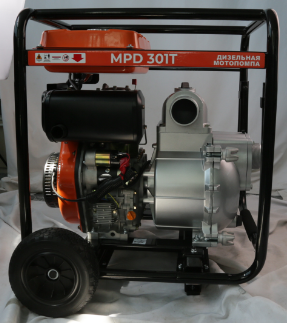 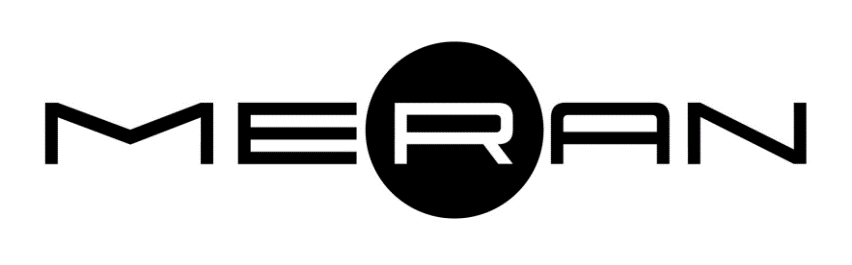 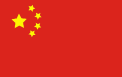 Производство: Китай Оборудование MERAN известно специалистам строительной отрасли уже более 10 лет и зарекомендовало себя надежным брендом широкого спектра применения в различных областях. Мотопомпы MERAN показали себя как надежное и качественное оборудование для перекачки вод с различной степенью загрязнённости.  Область применения: дренаж, водоснабжение, пожаротушение, полив, осушение болот и котлованов. Коммунальные службы и строители, которые зачастую работают в условиях отсутствия электричества, с успехом используют их для своих нужд.Гарантия на мотопомпы 12 месяцевПреимуществаКачественные и надежные мотопомпы среднего ценового диапазона, что делает их доступными в любой ситуации.Разработаны для российских условий эксплуатации.Система контроля качества, эксплуатационные испытания каждой партии.Двигатели разработаны по аналогам таких известных мировых брендов как Honda и Yanmar.Мощная всасывающая способность, высота всасывания до 7 метровПростой и легкий запуск без предварительного заполнения водой всасывающего шланга, достаточно заполнить водой корпус насосаБольшие колеса и удобная ручка позволяет легко перемещать мотопомпу по стройплощадке или садовому участку.Перекачиваемые частицы достигают 30 ммИспользуемые материалыВнешний корпус мотопомпы выполнен из прочного алюминиевого сплаваТорцевое уплотнение из карбида кремния (SIC), служащее в 4-5 раз дольше углекерамическогоУлитка корпуса помпы и крыльчатка (рабочее колесо) изготовлены из чугуна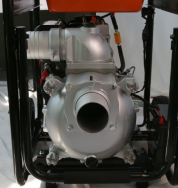 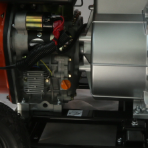 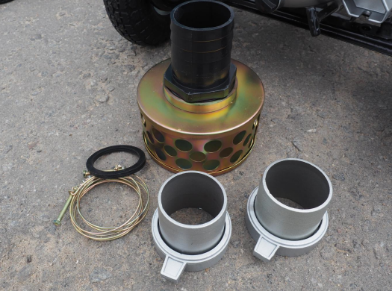 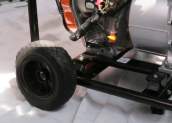 Технические характеристики дизельной мотопомпы MERAN для сильно загрязненной водыКривая рабочих характеристик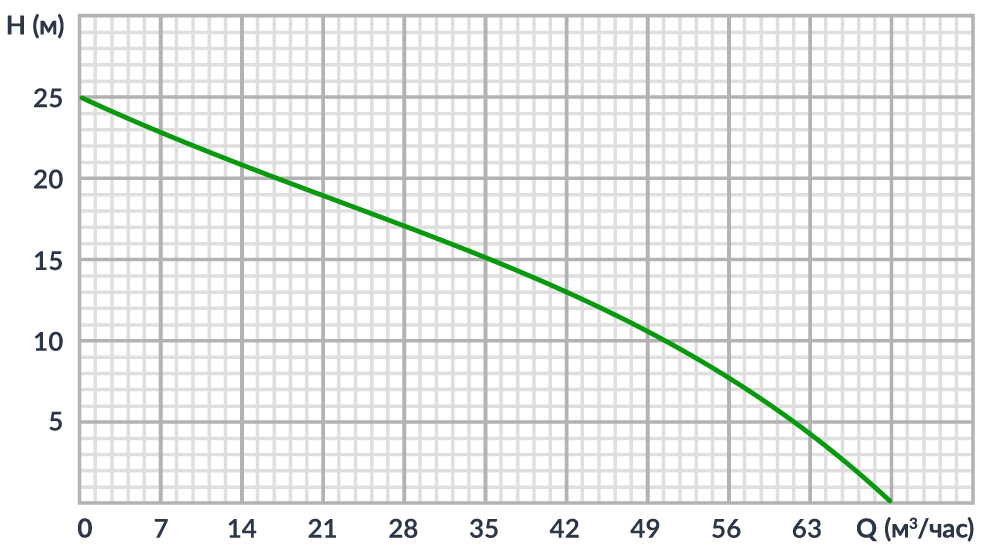 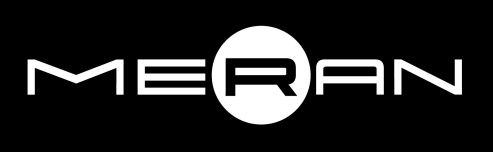 МодельMPD301TДиаметр соединительных  патрубков 80 х 80 мм (3”)Высота напора 25 м Производительность 1 167 л/мин, 70 м³/час Высота всасывания 7 м Торцевое уплотнениеКарбид кремнияПерекачиваемые частицы30 ммДвигатель186FAE (без датчика уровня масла)Тип 4-тактный дизельный двигатель с воздушным охлаждением Объём двигателя418 см³Мощность номинальная6,5 кВт(8,8 л.с.)/3600 об./минМощность максимальная7,1 кВт(9,7 л.с.)/3600 об./минТопливо Дизельное топливоЕмкость топливного бака 12,5 л Время непрерывной работыПримерно 5,6 часаСистема пуска Электро  / Ручной обратный пускатель Аккумулятор12 В/ 21 АчГабаритные размеры (Д х Ш х В) 710 х 580 х 780 мм Масса нетто 78 кг Стандартные аксессуары Набор ключей для двигателя (1 набор) , фильтр-сетка (1 шт.), штуцер для шлангов (2 шт.), шланговый хомут (3 шт.) 